18th March 2020Dear Parents and Carers,Re: School closureI am writing to inform you that Warmley Park School and College will be closed on Thursday 19th March as a result of the COVID19 situation.We do not have any confirmed cases in school but a number of pupils and staff are self-isolating following the advice given by Public Health England. Following discussion with South Gloucestershire Council, and taking advice from Public Health England, the Chair of Governors and I have made the decision to close the school from the end of day on Wednesday 18th March until further notice.We will be reviewing the situation week beginning 20th April so school will remain closed until at least Monday 27th April. We appreciate this will have a significant impact on you and your children, however we hope you will understand that we are acting on the advice provided by health authorities, in the interests of our pupils, staff and families. We are planning to re-open the school as soon as we have sufficient staff available, a deep clean has been performed and Public Health advice is that we are safe to do so. We will be sending personalised learning packs home for each pupil as soon as possible. Teachers will also be contacting you with learning opportunities. There is a page on our website with ideas for learning activities:https://www.warmleyparkschool.org.uk/useful-links-for-activities/. Each week we will contact families for a welfare call - this is just to check in to see if there is anything that we can offer support with. During the school closure we will keep you updated via text and the school website of the situation. As all staff will be working at home, there is a school emergency contact number - 07494 587912. We will also be checking the main school email: school@warmleyparkschool.org.uk.  You can find full details of the government’s proposed measures and what they mean for your family at www.nhs.uk/conditions/coronavirus-covid-19. Anyone who develops the symptoms of a new persistent cough and/or a temperature of 37.8 degrees should be isolated for 14 days, along with any members of their household.  Should you have any further questions or queries, we would like to signpost you to the council’s website where you can find links to all the latest NHS and government information and guidelines: www.southglos.gov.uk/coronavirus. Thank you for your continued support at this unprecedented time.  Yours faithfully,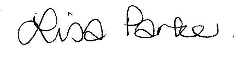 Lisa ParkerHeadteacher